NATIONAL ASSEMBLYQUESTION FOR WRITTEN REPLY QUESTION NO: 237			 				Dr M Q Ndlozi (EFF) to ask the Minister of Communications: Whether (a) her department and/or (b) any entities reporting to her had any contract with a certain company (name furnished); if so, in each case, (i) what kind of service did the specified company provide, (ii) what was the duration of the contract, (iii) what amount did her department and/or entity pay for the contract to the company and (iv) who approved the (aa) contract and (bb) payment? 				NW258EREPLYThe Department of Communications and the entities in its portfolio have not entered into any contract with Mahlako-A- Phahla Investment.Approved/ not approved________________________________Ms Mmamoloko Kubayi-Ngubane MP,MinisterDate: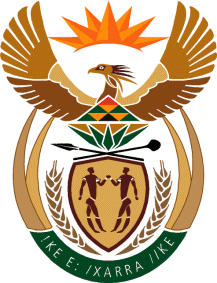 MINISTRY OF COMMUNICATIONS
REPUBLIC OF SOUTH AFRICAPrivate Bag X 745, Pretoria, 0001, Tel: +27 12 473 0164   Fax: +27 12 473 0585Tshedimosetso House,1035 Francis Baard Street, Tshedimosetso House, Pretoria, 1000